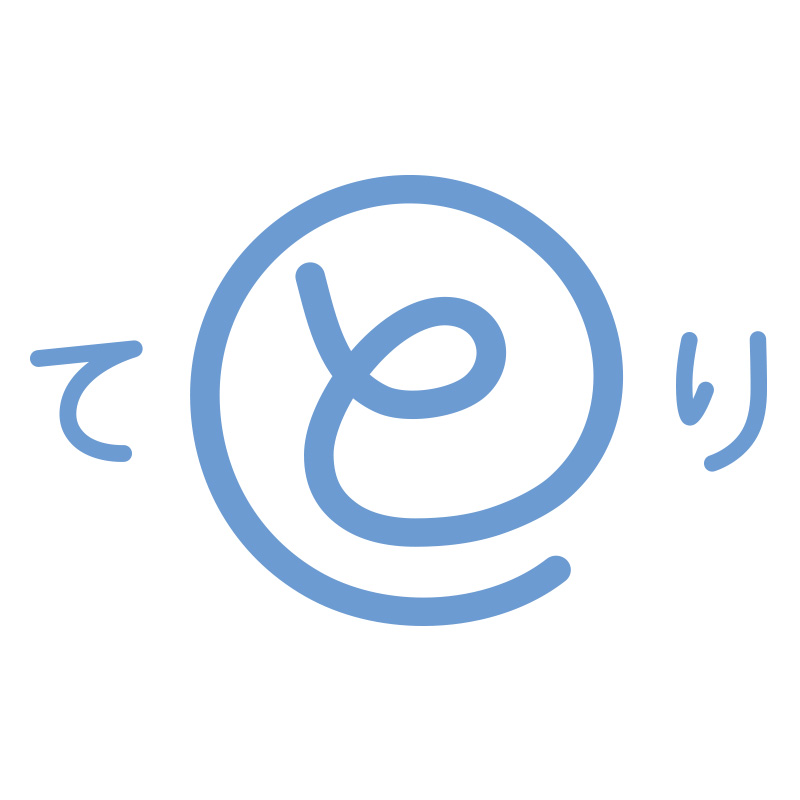 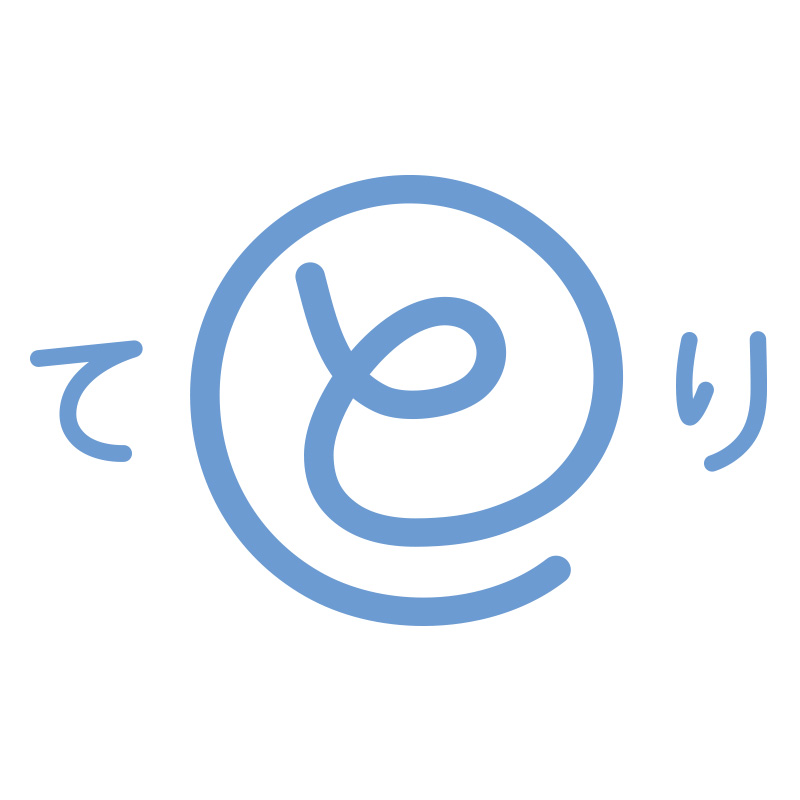 申請日平成　　　　　年　　　　　　月　　　　　　日平成　　　　　年　　　　　　月　　　　　　日平成　　　　　年　　　　　　月　　　　　　日平成　　　　　年　　　　　　月　　　　　　日平成　　　　　年　　　　　　月　　　　　　日◆登録料・年会費は無料です。地域づくり団体全国協議会ホーム　ページへの公開の可否地域づくり団体全国協議会ホーム　ページへの公開の可否可否否否団体名（フリガナ）（フリガナ）（フリガナ）（フリガナ）（フリガナ）（フリガナ）団体名ホームページアドレスメールアドレス団体の活動内容※該当する番号を　　４つ以内で選択してください。①農林水産　　②商工　　③特産品　　④イベント　　⑤観光⑥芸術・文化　　⑦福祉・教育　　⑧環境・景観　　⑨交流⑩スポーツ・健康　　⑪人材育成　　⑫ネットワーク　　⑬その他①農林水産　　②商工　　③特産品　　④イベント　　⑤観光⑥芸術・文化　　⑦福祉・教育　　⑧環境・景観　　⑨交流⑩スポーツ・健康　　⑪人材育成　　⑫ネットワーク　　⑬その他①農林水産　　②商工　　③特産品　　④イベント　　⑤観光⑥芸術・文化　　⑦福祉・教育　　⑧環境・景観　　⑨交流⑩スポーツ・健康　　⑪人材育成　　⑫ネットワーク　　⑬その他①農林水産　　②商工　　③特産品　　④イベント　　⑤観光⑥芸術・文化　　⑦福祉・教育　　⑧環境・景観　　⑨交流⑩スポーツ・健康　　⑪人材育成　　⑫ネットワーク　　⑬その他①農林水産　　②商工　　③特産品　　④イベント　　⑤観光⑥芸術・文化　　⑦福祉・教育　　⑧環境・景観　　⑨交流⑩スポーツ・健康　　⑪人材育成　　⑫ネットワーク　　⑬その他①農林水産　　②商工　　③特産品　　④イベント　　⑤観光⑥芸術・文化　　⑦福祉・教育　　⑧環境・景観　　⑨交流⑩スポーツ・健康　　⑪人材育成　　⑫ネットワーク　　⑬その他連絡担当者氏名※情報誌他の送付先となりますので、確実に届く住所等の記入をお願いします。氏名（フリガナ）（フリガナ）（フリガナ）（フリガナ）（フリガナ）連絡担当者氏名※情報誌他の送付先となりますので、確実に届く住所等の記入をお願いします。氏名連絡担当者氏名※情報誌他の送付先となりますので、確実に届く住所等の記入をお願いします。TEL連絡担当者氏名※情報誌他の送付先となりますので、確実に届く住所等の記入をお願いします。E-メール　　　　　　　　　　　　　　　　＠　　　　　　　　　　　　　　　　＠　　　　　　　　　　　　　　　　＠　　　　　　　　　　　　　　　　＠　　　　　　　　　　　　　　　　＠連絡担当者氏名※情報誌他の送付先となりますので、確実に届く住所等の記入をお願いします。住所〒〒〒〒〒連絡担当者氏名※情報誌他の送付先となりますので、確実に届く住所等の記入をお願いします。※月刊「地域づくり」誌の配布、その他全国協議会からの研修会情報等の配信の可否※月刊「地域づくり」誌の配布、その他全国協議会からの研修会情報等の配信の可否※月刊「地域づくり」誌の配布、その他全国協議会からの研修会情報等の配信の可否※月刊「地域づくり」誌の配布、その他全国協議会からの研修会情報等の配信の可否要不要◆登録の種別が、　　　　　「退会」の場合は理由の記入をお願いします。